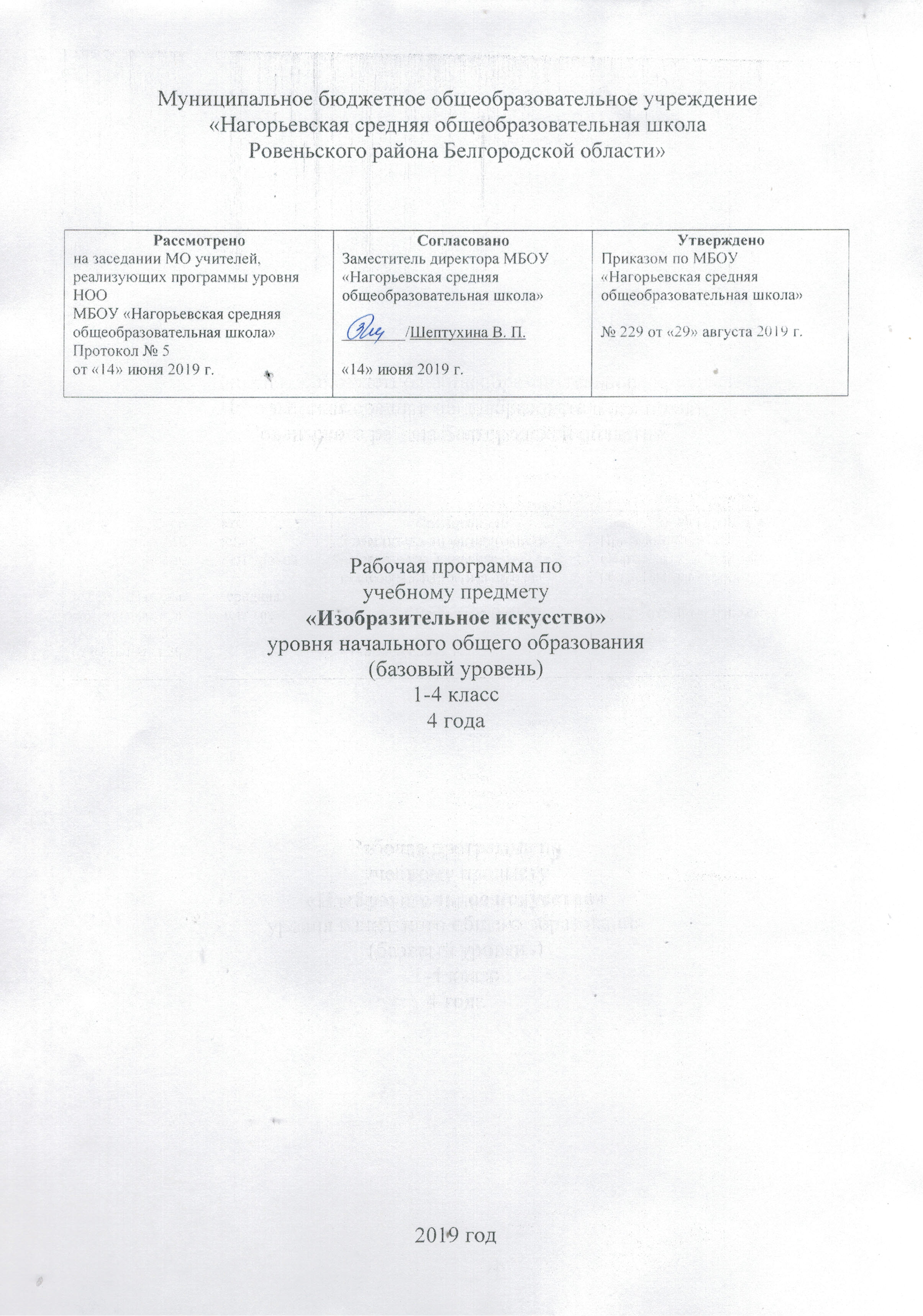 1.Пояснительная запискаУровневая  программа по учебному предмету  «Изобразительное искусство» для 1- 4 классов  разработана: в соответствии с требованиями Федерального государственного образовательного стандарта начального общего образования, утверждённого приказом Министерства образования и науки Российской Федерации от 6 октября 2009 г. №373, к результатам освоения основной образовательной программы начального общего образования;на основе примерной программы по учебным предметам «Начальная школа. В 2ч – 5е издание, - М.: Просвещение, 2011. – (Стандарты второго поколения)», интегрированной  программы «Изобразительное искусство: программа: 1-4 классы /Л.Г. Савенкова, Е.А. Ермолинская .- 3-е изд., перераб. – М.: Вентана-Граф, 2011»;с учётом рекомендаций  инструктивно-методического письма ОГАОУ ДПО «Белгородский институт развития образования» «Об организации образовательной деятельности на уровне начального общего образования в организациях, осуществляющих образовательную деятельность в   Белгородской области в 2018-2019 учебном году». II.Планируемые результатыВ основе учебников лежит системно-деятельностный (компетентностный) подход, который предполагает формирование и развитие определённых качеств личности, что соответствует требованиям, предъявляемым к общему содержанию предмета «Изобразительное искусство» («знаниевый» компонент):воспитание толерантности и уважения к другим культурам и народным традициям (с учётом многонациональности России);развитие желания знакомиться с произведениями искусства и активно проявлять себя в творчестве (мотивация);общекультурное и личностное развитие учащегося; формирование графической грамоты и учебных действий, обеспечивающих успешное усвоение содержания предмета (практика и восприятие);воспитание познавательной культуры в разных видах изобразительной деятельности (живопись, графика, скульптура, архитектура, декоративно-прикладное и народное искусство) в соответствии с возрастными возможностями учащихся; духовно-нравственное и интеллектуальное воспитание в условиях интегрированного обучения и полихудожественного воспитания;воспитание патриотических чувств, развитие желания осваивать национальные традиции;развитие основ научных знаний об окружающей действительности и искусстве, о взаимосвязях объектов;совершенствование индивидуальных способностей;формирование умения планировать свою деятельность и культуру труда; развитие эмоционально-ценностного восприятия произведений искусства, эстетического кругозора, эстетической культуры личности, интереса к художественной культуре; формирование умения оценивать с художественной точки зрения произведения искусства.Личностные, метапредметные и предметные результаты изучения учебного предмета «Изобразительное искусство»Личностные  результаты:целостное, гармоничное восприятие мира;интерес к окружающей природе, к наблюдениям за природными явлениями;умение формулировать, осознавать, передавать своё настроение, впечатление от увиденного в природе, в окружающей действительности;способность выражать свои чувства, вызванные состоянием природы;способность различать звуки окружающего мира (пение птиц, шум ветра и деревьев, стук дождя, жужжание насекомых, уличный гул, различные звуки машин, голоса людей в доме, в школе, в лесу);представление о том, что у каждого живого существа своё жизненное пространство;самостоятельная мотивация своей деятельности, определение цели работы (задания) и выделение её этапов;умение доводить работу до конца;способность предвидеть результат своей деятельности;адекватная оценка результатов своей деятельности;способность работать в коллективе;умение работать индивидуально и в малых группах;готовность слушать собеседника, вести диалог, аргументированно отстаивать собственное мнение.Метапредметные результаты:•	постановка учебной задачи и контроль её выполнения (умение доводить дело до конца);принятие и удержание цели задания в процессе его выполнения;самостоятельная мотивация учебно-познавательного процесса;самостоятельная мотивация своей деятельности, определение цели работы (задания) и выделение её этапов;умение проектировать (планировать) самостоятельную деятельность в соответствии с предлагаемой учебной задачей;умение критически оценивать результат своей работы и работы одноклассников на основе приобретённых знаний;•	умение применять приобретённые знания по одному предмету при изучении других общеобразовательных дисциплин;       умение выполнять по образцу и самостоятельно действия при решении отдельных учебно-творческих задач;умение проводить самостоятельные исследования;умение проектировать (планировать) самостоятельную деятельность в соответствии с предлагаемой учебной задачей;умение критически оценивать результат своей работы и работы одноклассников на основе приобретённых знаний;умение находить нужную информацию в Интернете;участие в тематических обсуждениях и выражение своих предложений;умение формулировать ответ на вопрос в соответствии с заданным смысловым (логическим) содержанием;обогащение словарного запаса, развитие умения описывать словами характер звуков, которые «живут» в различных уголках природы, понимать связь между звуками в музыкальном произведении, словами в поэзии и прозе;умение пересказывать небольшие тексты (сказки, рассказы), вычленять сюжет, сочинять собственный сюжет, создавать мини-рассказы по своему сюжету;понимание и передача своих впечатлений от услышанного, увиденного, прочитанного (в музыке, литературе, народной речи, разных видах и жанрах искусства);умение сопоставить события, о которых идёт речь в произведении, с собственным жизненным опытом, выделение общего и различного между ними;умение объяснить, чем похожи и чем различаются традиции разных народов в сказках, орнаменте, оформлении жилища, в обустройстве дома в целом.Предметные результаты:сформированность представлений об искусстве, о связи искусства с действительностью и умение объяснить это на доступном возрасту уровне;умение анализировать и сравнивать произведения искусства по настроению, которое они вызывают, элементарно оценивать их с точкизрения эмоционального содержания;умение сравнивать описания, произведения искусства на однутему;•	способность обосновывать своё суждение, подбирать слова для характеристики своего эмоционального состояния и героя произведения искусства;•	умение высказывать предположения о сюжете по иллюстрации самостоятельное   развитие   сюжета   о   своём   любимом   произведении искусства, герое, картине, спектакле, книге;умение фиксировать своё эмоциональное состояние, возникшее во время восприятия произведения искусства;сформированность представлений о природном пространстве и архитектуре разных народов;•	сформированность представлений о связи архитектурыс природой, знаний архитектурных памятников своего региона, их истории;активное участие в обсуждении роли искусства в жизни общества и человека;понимание влияния природного окружения на художественное творчество и понимание природы как основы всей жизни человечества;понимание зависимости народного искусства от природных и климатических особенностей местности, его связи с культурными традициями, мировоззрением народа;умение объяснить, чем похожи и чем различаются традиции разных народов в сказках, орнаменте, оформлении жилища, в обустройстве дома в целом;умение создавать образный портрет героя в разных видах и жанрах искусства — словесном, изобразительном, пластическом, музыкальном;умение развивать предложенную сюжетную линию (сочинение общей сказки, пьесы и т. п.);сформированность навыков использования средств компьютерной графики в разных видах творческой деятельности;•	умение выражать в беседе своё отношение к произведениям разных видов искусства (изобразительного, музыкального; хореографии, литературы), понимать специфику выразительного языка каждого из них;умение выбирать выразительные средства для реализации творческого замысла;•	умение сравнивать произведения на одну тему, относящиеся к разным видам и жанрам искусства;умение распознавать выразительные средства, использованные автором для создания художественного образа, выражения идеи произведения;•	умение использовать элементы импровизации для решения творческих задачаК концу обучения учащиеся 1- 4 классов научатся:-	создавать элементарные композиции на заданную тему на плоскости и в пространстве;- использовать выразительные средства изобразительного искусства — цвет, свет, колорит, ритм, линию, пятно, объём, симметрию, асимметрию, динамику, статику, силуэт и др.;- работать с художественными материалами (красками, карандашом, ручкой, фломастерами, углём, пастелью, мелками, пластилином, бумагой, картоном и т. д.);-	различать основные и составные, тёплые и холодные цвета, пользоваться возможностями цвета (для передачи характера персонажа, эмоционального состояния человека, природы), смешивать цвета для получения нужных оттенков;выбирать средства художественной выразительности для создания художественного образа в соответствии с поставленными задачами;создавать образы природы и человека в живописи и графике;-	выстраивать композицию в соответствии с основными её законами;понимать форму как одно из средств выразительности;отмечать разнообразие форм предметного мира и передавать их на плоскости и в пространстве;- видеть сходство и контраст форм, геометрические и природные формы, пользоваться выразительными возможностями силуэта; -передавать   с   помощью   линии,   штриха,   пятна   особенности тожественного   образа,   эмоционального   состояния   человека, животного, настроения в природе;- использовать декоративные, поделочные и скульптурные материалы в собственной творческой деятельности для создания фантастического художественного образа;- создавать  свой сказочный сюжет с  вымышленными  героями, конструировать фантастическую среду на основе существующих предметных и природных форм;- изображать объёмные тела на плоскости; - использовать разнообразные материалы в скульптуре для создания выразительного образа.Ученики получат возможность научиться:- пользоваться   средствами   выразительности   языка   живописи, декоративно-прикладного      искусства,      скульптуры, архитектуры, дизайна   и   художественного   конструирования   в собственной художественно-творческой деятельности;- выражать в собственном творчестве отношение к поставленной художественной задаче, эмоциональные состояния и оценку, используя выразительные средства графики и живописи;- видеть, чувствовать и передавать красоту и разнообразие родной природы;- активно работать в разных видах и жанрах изобразительного искусства (дизайн, бумажная пластика, скульптура, пейзаж, натюрморт, портрет и др.), передавая своё эмоциональное состояние,   эстетические   предпочтения и идеалы;- воспринимать произведения изобразительного искусства и определять общие выразительные возможности разных видов искусства (композицию, форму, ритм, динамику, пространство);переносить художественный образ одного искусства на язык другого, создавать свой художественный образ;работать с поделочным и скульптурным материалом, создавать фантастические и сказочные образы на основе знакомства с образцами народной культуры, устным и песенным народным творчеством и знанием специфики современного дизайна;участвовать в обсуждениях произведений искусства и дискуссиях, посвященных искусству;выделять выразительные средства, использованные художником при создании произведения искусства, объяснять сюжет, замысел и содержание произведения;использовать ИКТ в творческо-поисковой деятельности. III.Содержание учебного предмета «Изобразительное искусство»1 класс (33 часа)           Развитие дифференцированного зрения: перенос наблюдаемого в художественную форму (изобразительное искусство и окружающий мир) (16 часов).           Наблюдение окружающего предметного мира и мира природы, явлений природы и создание на основе этого наблюдения художественногообраза. Создание цветовых композиций на передачу характера светоносных стихий в природе. Приёмы работы красками и кистью. Использование в работе тонированной бумаги и разнообразных материалов. Выбор материалов и инструментов для изображения. Передача в цвете своего настроения, впечатления от увиденного в природе, окружающей действительности. Изображение по памяти и представлению.    Гармоничное заполнение всей изобразительной плоскости.2. Содержание учебного предмета	Основой педагогического процесса в преподавании  изобразительного искусства является органическое  единство учебного  и воспитательного процесса в условиях интеграции и взаимодействия с другими образовательными дисциплинами. Цель уроков изобразительного искусства в начальной школе - разностороннее художественно-творческое развитие учащихся:         •  формирование у детей целостного, гармоничного восприятия мира;•  активизацию самостоятельной творческой деятельности;• развитие интереса к природе и потребности общения с искусством (восприятие и практическая деятельность);•  формирование духовных начал личности, воспитание эмоциональной отзывчивости и культуры восприятия произведений профессионального и народного искусства;•  воспитание нравственных и эстетических чувств, любви к родной природе, своему народу, к многонациональной культуре своей страны.Задачи изучения предмета «Изобразительное искусство»:•  воспитывать устойчивый интерес к изобразительному творчеству, уважение к культуре и искусству разных народов; обогащать нравственные качества детей; формировать способность проявлять себя в искусстве, эстетические предпочтения;• развивать творческий потенциал ребёнка путём активизации у него воображения и фантазии; формировать способность воспринимать окружающий мир и произведения разных видов искусства на эмоционально-чувственном уровне; развивать желание привносить в окружающую действительность красоту; формировать навыки сотрудничества и сотворчества в художественной деятельности;формировать навыки работы в разных видах пластических искусств: живописи, графике, декоративно-прикладном искусстве, архитектуре и дизайне;•  формировать умение пользоваться выразительными средствами изобразительного искусства, языком графической грамоты, навыки работы разными художественными материалами, учитывая возрастные интересы и предпочтения детей, их желание выразить в творчестве свои представления об окружающем мире;• развивать опыт художественного восприятия произведений искусства.	 Программа по изобразительному искусству реализует три направления художественного развития учащихся. 1. Развитие пространственного мышления и представлений о пространстве в искусстве и жизни.2. Развитие фантазии и воображения.3. Художественно – образное восприятие произведений изобразительного искусства.	Направления работы реализуются в следующих видах художественной деятельности.Работа на плоскости направлена на овладение детьми разными материалами: гуашевыми и акварельными красками, цветными мелками, пастелью, карандашами, тушью.Декоративно-прикладные виды деятельности связаны с созданием орнаментов, элементов украшения, декоративных композиций на основе стилизации и обобщения природных форм (цветов, деревьев, зверей, рыб, птиц, насекомых и т. д.) с помощью разнообразных художественных материалов (красок, фломастеров, карандашей) и в различных техниках (аппликации, коллаже).Работа в объёме (скульптура) предполагает лепку из глины или пластилина; художественное конструирование и дизайн — создание несложных геометрических форм из бумаги, использование в работе готовых объёмных форм (коробок разной величины, пузырьков, пластмассовых контейнеров, упаковок), природного материала (веток, листьев, почек, камней, ракушек и др.).Художественно-творческое восприятие произведений искусства (музейная педагогика) предусматривает беседы, обсуждения, экскурсии.Развивающие и художественные задачи решаются в каждом классе путём рассмотрения ряда учебных проблем: развитие представлений о форме в искусстве и окружающей действительности, развитие представлений о цвете в искусстве и окружающем предметном мире, композиционные задачи в искусстве.          1 класс. Для детей этого возраста свойственны впечатлительность и стремление познать мир вокруг. Поэтому на этапе знакомства с изобразительным искусством следует формировать у детей умения наблюдать за окружающими предметами, природой, людьми, животными (разнообразием цвета и формы, богатством звуков, особенностями ароматов и др.); развивать умение видеть и замечать, слышать и чувствовать, изучать предметный мир и природу; развивать чувство пространства и формировать осознание себя как части мира; развивать у детей стремление передавать свои наблюдения в творческих работах. Ведущая практическая задача этого года обучения — освоение учащимися формата листа.         Развитие пространственного мышления и представлений о пространстве в искусстве и жизни. Развитие ощущения пространства: предметы, люди в пространстве. Конкретное, единичное в пространстве.Развитие представлений о форме в искусстве и окружающей действительности. Интерес к объектам окружения. Разнообразие форм в природе и в неприродной среде. Индивидуальное чувство формы.         Развитие представлений о цвете в искусстве и окружающем предметном мире. Цвет и краски в природе (солнце, вода, воздух, радуга, огонь, растения, животные). Цвет и форма в искусстве. Цвет и настроение. Формирование индивидуального чувства цвета.         Композиционные задачи в искусстве. Развитие основ проектного мышления на основе освоения композиционных задач в искусстве. Композиция, форма, цвет и настроение.В практическую деятельность учащихся с первого года обучения включены задания, предполагающие использование средств  информационных и коммуникационных технологий (ИКТ). Такие задания способствуют развитию зрительного (визуального) восприятия, повышению интереса к непосредственному окружению; помогают сформировать умения работать с дистанционными  материалами и инструментами, анализировать и сознательно использовать информацию из различных источников (книг, журналов, видео- и кинофильмов, Интернета, рекламы, газет, словарей и др.).         2 класс. Дети знакомятся с разными природными пространствами Земли, узнают, как люди приспосабливаются к природным условиям, в которых они живут. Главные задачи этого года — развитие и обогащение чувственной сферы детей, их фантазии и воображения. На примере волшебных превращений, происходящих в сказках (изменений цвета, света, формы, пространства, звука, настроения), деятельность учащихся направляется на создание художественных образов. Ведущая практическая задача — расширение представления школьников о цвето -  колористической палитре и овладение навыками работы новыми художественными материалами.         Развитие пространственного мышления и представлений о пространстве в искусстве и жизни. Освоение человеком пространства земли. Пространство в природе в разное время года. Я в пространстве. Предмет в среде. Элемент в архитектуре. Архитектура в природном пространстве.Развитие представлений о форме в искусстве и окружающей действительности. Творение формы в природе. Формообразование в архитектуре. Изменение архитектурных форм и разные периоды истории.         Развитие представлений о цвете в искусстве и окружающем  предметном мире. Цвет в искусстве и окружающей действительности. Выражение в цвете замысла, настроения, звука, слова.         Освоение композиционных задач в искусстве на основе композиции отдельного предмета: предмет в среде; человек в пространстве архитектуры.Задания с использованием ИКТ дают возможность знакомить  школьников на втором году обучения с творчеством художников, работающих с разными материалами, в разных сфеpax искусства, в том числе с достижениями архитекторов, дизайнеров; способствуют формированию умения находить визуальный ряд по изучаемой теме; позволяют расширить диапазон привлекаемых исторических и культурологических данных; развивают интерес к графической грамоте, применению в изобразительном искусстве современных технических средств.         3 класс. Главная тема этого года — мир природы и мир человека (взаимосвязь «человек — природа — среда»). Дети учатся наблюдать за объектами разных природных пространств (воздуха, воды, земной поверхности, подземного мира), составляющими основу творчества многих художников, и передавать свои впечатления в самостоятельных творческих работах; знакомятся с новыми художественными понятиями и техниками, узнают об особенностях использования формы, цвета, объёма, ритма в разных видах и жанрах изобразительного искусства. Ведущая практическая задача в 3 классе — развитие и активизация продуктивного воображения и фантазии, композиционного мышления.         Развитие пространственного мышления и представлений о пространстве в искусстве. Изучение исторического и национального аспектов освоения пространства Земли человеком (на основе истории развития искусства разных народов). Движение, ритм в природе и в жизни человека рассматривается через категорию пространства (цикличность жизни в природе).         Обогащение представлений о форме в искусстве и окружающей действительности. Развитие представлений о форме в искусстве. Символ и его значение в истории разных народов. Красота и целесообразность внешней и внутренней формы в природе.         Развитие представлений о цвете в искусстве, окружающем предметном мире и искусстве. Цвет в изобразительном искусстве. Наблюдения за природой: цветовое разнообразие природных ландшафтов разных народов и разнообразие их творчества.         Освоение композиционных задач в искусстве. Смысловая взаимосвязь элементов в композиции: ритм пятен, линий; орнамент, его роль в жизни человека, природа его зарождения, его специфика и особенности национального колорита.        •Задания по ИКТ на третьем году обучения направлены на развитие наблюдательности и любознательности, формирование интереса к природным объектам (флоре и фауне). Использование разнообразных видов компьютерной графики позволяет развивать у детей навыки самостоятельной творческой деятельности; даёт возможность включать в процесс обучения исследовательские задания и проектные формы работы, что и развивает способность аргументированно защищать свою точку зрения, формирует умение слушать собеседника. Овладеть новыми  знаниями, понятиями из различных областей науки помогает  работа с Интернетом — поиск информации и её анализ.         4 класс. Обогащение знаний учащихся об освоении каждым народом своего природного ландшафта (региональный компонент), формирование понятий и представлений о культуре народа (географические условия; особенности труда, обычаев, народного искусства, традиционной архитектуры; национальный дизайн, эстетика вещей); закладываются основы проектного мышления.         Развитие пространственного мышления и представлений о пространстве в искусстве. Развитие пространственного ощущения мира: быт, одежда, архитектура, праздники. Природа, пространство и среда народного искусства. Зависимость народного искусства от национальных традиций, природных условий региона.         Развитие представлений о форме в искусстве и окружающей действительности. Знакомство с разнообразием форм народного искусства и их зависимостью от природных условий и дp). Взаимосвязь цвета, пластики, символики и формы в народной игрушке.         Развитие представлений о цвете в окружающем предметном мире и мире искусства. Цвет в искусстве народной игрушки.         Освоение композиционных задач в искусстве. Своеобразие композиции в народном искусстве (одежда, быт, жильё).Использование на занятиях ИКТ способствует становлению мировоззрения учащихся, воспитанию у них нравственных и патриотических чувств; направлено на освоение культуры родного края и культуры разных народов; воспитывает уважение к другим национальностям.Формы организации учебного процесса: урок-игра, урок-путешествие, урок – выставка, урок – сказка, урок – исследование, урок – фантазия.Для изучения предмета применяется классно-урочная система с использованием технологии развивающего и личностно-ориентированного обучения.Программа «Изобразительное искусство» предусматривает чередование уроков индивидуального практического творчества учащихся и уроков коллективной творческой деятельности.Формы организации учебной деятельности учащихся: групповая; индивидуально-коллективная (каждый выполняет свою часть для общего панно или постройки).Контроль знаний, умений, навыков по изобразительному искусству осуществляется в форме текущего контроля.Для изучения предмета применяется классно-урочная система с использованием технологии развивающего и личностно-ориентированного обучения. Итоговая аттестация производится на основании четвертных оценок. Формы контроля:– устные ответы учащихся;– выполнение заданий в учебнике и тетради;– анализ продуктов деятельности (рисунков, сочинений, рассказов);– выполнение домашних заданий.Преобладающей формой текущего контроля выступает оценка практической деятельности учащихся.IV.Учебно-тематическое планирование№п/пНаименование разделаКоличество часовКоличество часовКоличество часовКоличество часовКоличество часов№п/пНаименование разделаПримерная программаРабочая программаРабочая программа по классамРабочая программа по классамРабочая программа по классам№п/пНаименование разделаПримерная программаРабочая программа1 кл.2 кл.3 кл.4 кл.1Развитие дифференцированного зрения: перевод наблюдаемого в художественную форму67 ч67 ч16 ч17 ч 17 ч17 ч 2Развитие фантазии и воображения44 ч44 ч11 ч11 ч11 ч11 ч 3Художественно – образное восприятие произведений изобразительного искусства (музейная педагогика)24 ч24 ч6 ч 6 ч6 ч6 чИтого:Итого:135 ч135 ч33 ч34 ч34 ч34 ч